	               Ш У Ö М	               П О С Т А Н О В Л Е Н И Еот   «21 » сентября  2015 года                                                              № 172 гп. Усогорск, Удорского районаРеспублика КомиО комиссии по землепользованию и застройкеадминистрации муниципального образования городского поселения «Усогорск»Руководствуясь  Градостроительным кодексом Российской Федерации от 29.12.2004 года №190-ФЗ, Правилами землепользования и застройки МО ГП «Усогорск», утвержденных решением Совета МО ГП «Усогорск» от 30.12.2014 года №III-30/1, Федеральным законом «Об общих принципах организации местного самоуправления в Российской Федерации» от 06.10.2003 года №131-ФЗ, Уставом муниципального образования городского поселения «Усогорск»,ПОСТАНОВЛЯЮ:1. Утвердить  состав Комиссии по землепользованию и застройке администрации муниципального образования городского поселения «Усогорск» согласно приложению №1 к настоящему постановлению.2. Утвердить Положение о Комиссии по землепользованию и застройке администрации муниципального образования городского поселения «Усогорск» согласно приложению №2 к настоящему постановлению.3.Настоящее постановление подлежит обнародованию согласно Устава муниципального образования городского поселения «Усогорск» и размещению на официальном сайте в сети Интернет.4. Контроль за исполнением настоящего постановления оставляю за собой.Руководитель администрации МО ГП «Усогорск»                                                                       И.М.Кузнецов Приложение №1к постановлению администрацииМО ГП «Усогорск»от «21» сентября 2015г. № 172Состав Комиссии по землепользованию и застройке администрациимуниципального образования городского поселения «Усогорск»       Председатель Комиссии –  Кузнецов И.М., руководитель администрации МО ГП «Усогорск»;заместитель председателя Комиссии – Савельева Н.А., заместитель руководителя администрации МО ГП «Усогорск»;секретарь Комиссии – Скляр Т.П., ведущий специалист администрации МО ГП «Усогорск»;Члены Комиссии:Дуданова Н.С. – главный бухгалтер администрации МО ГП «Усогорск»;Трофимов Е.Г. – главный архитектор администрации МО МР «Удорский» (по согласованию);Манев В.Н.      – депутат Совета МО ГП «Усогорск»;Самаров А.Ю. – руководитель Удорского филиала ОАО «Коми тепловая компания»;Селиванова Т.Н. – ведущий специалист-эксперт Княжпогосткого межмуниципального отдела с местом работы в п.Усогорск Управления Росреестра по Республике Коми (по согласованию).Приложение №2к постановлению администрацииМО ГП «Усогорск»от «21» сентября 2015г. № 172ПоложениеО Комиссии по землепользованию и застройке администрациимуниципального образования городского поселения «Усогорск»1. Общие положения1.1. Настоящее Положение определяет порядок деятельности Комиссии по землепользованию и застройке администрации МО ГП "Усогорск" (далее - Комиссия).1.2. Комиссия является постоянно действующим консультативным органом при администрации МО ГП "Усогорск", уполномоченным регулировать и контролировать землепользование и застройку в части обеспечения применения Правил землепользования и застройки МО ГП "Усогорск", утвержденных решением Совета МО ГП "Усогорск" от 30.12.2014 N III-30/1 (далее - Правила).1.3. Комиссия осуществляет свою деятельность в соответствии с Градостроительным кодексом Российской Федерации, Земельным кодексом Российской Федерации, иными федеральными законами, законами Республики Коми, Правилами, настоящим Положением и иными муниципальными правовыми актами МО ГП "Усогорск".1.4. Председателем Комиссии является руководитель администрации МО ГП "Усогорск",  который несет ответственность за организацию работы Комиссии и координацию ее деятельности.В случае отсутствия (командировка, отпуск, болезнь) председателя Комиссии его обязанности исполняет заместитель председателя Комиссии.1.5. Секретарем Комиссии является сотрудник администрации МО ГП "Усогорск».В случае отсутствия (командировка, отпуск, болезнь) секретаря Комиссии его обязанности исполняет другой сотрудник администрации МО ГП «Усогорск», на которого возложено исполнение соответствующих обязанностей отсутствующего сотрудника.2. Полномочия Комиссии2.1. Обеспечивает рассмотрение предложений о внесении изменений в Правила, поступивших по инициативе федеральных органов исполнительной власти, органов исполнительной власти Республики Коми, органов местного самоуправления МО ГП "Усогорск", физических или юридических лиц.2.2. Осуществляет подготовку заключения, в котором содержатся рекомендации о внесении в соответствии с поступившим предложением изменения в Правила или об отклонении такого предложения с указанием причин отклонения, и направляет это заключение руководителю администрации МО ГП "Усогорск".2.3. Проводит публичные слушания в случаях рассмотрения: проектов о внесении изменений в Правила, проектов Генерального плана МО ГП "Усогорск, проектов о внесении изменений в Генеральный план МО ГП "Усогорск ", проектов планировки территории и проектов межевания территории, проектов застройки квартала, микрорайона и части элементов планировочной структуры застроенных территорий, проектов планов и программ развития городского поселения (по вопросам землепользования и застройки), вопросов предоставления разрешений на условно разрешенный вид использования земельных участков и объектов капитального строительства, вопросов отклонения от предельных параметров разрешенного строительства.2.4. Обеспечивает подготовку заключения по результатам проведения публичных слушаний и опубликование результатов публичных слушаний.2.5. Организует подготовку проектов нормативных правовых актов, иных документов, связанных с реализацией и применением настоящих Правил.3. Порядок деятельности Комиссии3.1. Комиссия осуществляет свою деятельность в форме заседания, путем личного участия ее членов.Члены Комиссии уведомляются о месте, дате и времени проведения заседания Комиссии телефонограммой.3.2. Заседание Комиссии ведет председатель Комиссии или заместитель председателя в его отсутствие.Заседание Комиссии является правомочным при участии в нем не менее 2/3 ее членов.В случае невозможности присутствия на заседании Комиссии член Комиссии вправе изложить свое мнение по рассматриваемым вопросам в письменной форме, которое оглашается на заседании и приобщается к протоколу заседания.3.3. Решения Комиссии принимаются открытым голосованием простым большинством голосов присутствующих на заседании членов. При равенстве голосов голос председателя является решающим.При несогласии с принятым решением член Комиссии вправе изложить в письменной форме свое особое мнение, которое подлежит обязательному приобщению к протоколу заседания.3.4. Итоги заседания Комиссии в течение 10 дней со дня заседания оформляются протоколом, который подписывается председателем и секретарем Комиссии.4. Порядок приема документов для рассмотрения вопросоввнесения изменений в Правила, предоставления разрешенияна условно разрешенный вид использования земельных участкови объектов капитального строительства, вопросов отклоненияот предельных параметров разрешенного строительства,реконструкции объектов капитального строительства, а такжезамечаний и предложений по вопросам, обсуждавшимсяна публичных слушаниях4.1. Прием документов для рассмотрения вопросов предоставления разрешения на условно разрешенный вид использования земельных участков и объектов капитального строительства (рекомендуемая форма приведена в приложении N 1 к настоящему Положению), вопросов отклонения от предельных параметров разрешенного строительства, реконструкции объектов капитального строительства (рекомендуемая форма приведена в приложении N 2 к настоящему Положению), внесения изменений в Правила (рекомендуемая форма приведена в приложении N 3 к настоящему Положению),  осуществляется секретарем Комиссии в здании администрации МО ГП "Усогорск, расположенном по адресу: пгт. Усогорск, ул. Дружбы, 17, кабинет N 30. Прием документов осуществляется по вторникам, часы приема с 9.00 до 13.00.4.2. При приеме документов заинтересованному лицу или его представителю (при предъявлении надлежаще оформленной доверенности) выдается расписка по форме согласно приложению N 4 к настоящему Положению.4.3. Секретарь Комиссии ведет книгу учета входящих документов, утверждаемую администрацией МО ГП "Усогорск (приложение N 5 к настоящему Положению).4.4. В течение 3 дней со дня приема документов председатель Комиссии направляет главе муниципального образования городского поселения "Усогорск" - председателю Совета муниципального образования городского поселения «Усогорск» заявление о назначении публичных слушаний.4.5. Секретарь Комиссии обеспечивает выдачу постановления администрации МО ГП "Усогорск» о предоставлении разрешения на условно разрешенный вид использования земельных участков и объектов капитального строительства или об отказе в предоставлении такого разрешения; о предоставлении разрешения на отклонение от предельных параметров разрешенного строительства, реконструкции объектов капитального строительства или об отказе в предоставлении такого разрешения заинтересованному лицу или его представителю (при предъявлении надлежаще оформленной доверенности) со дня его издания под роспись.4.6. В целях реализации права населения МО ГП "Усогорск" на представление замечаний и предложений по вопросам, обсуждавшимся на публичных слушаниях, секретарь Комиссии обеспечивает прием указанных замечаний и предложений в течении 7 дней после окончания публичных слушаний. Замечания и предложения направляются в Комиссию (рекомендуемая форма приведена в приложении N 6 к настоящему Положению) посредством почтового отправления на бумажном носителе или в электронной форме, а также путем подачи в администрацию МО ГП "Усогорск» по адресу: пгт. Усогорск, ул. Дружбы, 17, каб. 30. Предложения должны быть за подписью лица, их изложившего, с указанием обратного адреса и даты подготовки предложений. Предложения могут содержать любые материалы на бумажных и электронных носителях с обоснованием предлагаемого решения (внесения изменения). Направленные материалы возврату не подлежат.Неподписанные предложения и предложения, не имеющие отношения к подготовке проекта внесения изменений в Правила, Комиссией не рассматриваются.риложение N 1к Положению о Комиссиипо землепользованию и застройкеадминистрации МО ГП "Усогорск "(рекомендуемая форма)                                                                 В Комиссию                                            по землепользованию и застройке                                            администрации МО ГП "Усогорск "                                         от _______________________________                                                       (Ф.И.О.)                                         __________________________________                                         адрес: ___________________________                                                         (населенный пункт)                                         __________________________________                                               (улица, дом, квартира)                                         тел.: ____________________________                                               (номер контактного телефона)                                         ИНН ______________________________                                 ЗАЯВЛЕНИЕ    Прошу  предоставить разрешение на условно разрешенный вид использованияземельного     участка     или     объекта    капитального    строительства(________________________________________________________________________),    (указывается испрашиваемый вид условно разрешенного использования          земельного участка, объекта капитального строительства)расположенного по адресу: ________________________________________________,принадлежащего мне на праве ______________________________________________,кадастровый номер земельного участка: ____________________________________,площадь земельного участка: ______________________________________________.    ______________     ___________________     ____________________________        (дата)               (подпись)             (расшифровка подписи)Приложение N 2к Положению о Комиссиипо землепользованию и застройкеадминистрации МО ГП "Усогорск "(рекомендуемая форма)                                                                 В Комиссию                                            по землепользованию и застройке                                            администрации МО ГП "Усогорск "                                         от _______________________________                                                       (Ф.И.О.)                                            _______________________________                                         адрес: ___________________________                                                          (населенный пункт)                                                ___________________________                                                  (улица, дом, квартира)                                         тел.: ____________________________                                               (номер контактного телефона)                                 ЗАЯВЛЕНИЕ    Прошу  предоставить  разрешение  на отклонение от предельных параметровразрешенного     строительства,    реконструкции    объекта    капитальногостроительства (в части ___________________________________________________________________),расположенного по адресу: ________________________________________________,принадлежащего на праве __________________________________________________,кадастровый номер земельного участка: ____________________________________,площадь земельного участка: ______________________________________________.    Отклонения   от   предельных   параметров  разрешенного  строительства,реконструкции:    1)   соответствуют  требованиям  технических  регламентов,  требованиямохраны объектов культурного наследия;    2) необходимы для эффективного использования земельного участка;    3)  не  ущемляют  права  владельцев  смежных земельных участков, другихобъектов недвижимости.    ______________     ____________________     ___________________________       (дата)                (подпись)             (расшифровка подписи)Приложение N 3к Положению о Комиссиипо землепользованию и застройкеадминистрации МО ГП "Усогорск "(рекомендуемая форма)                                                                 В Комиссию                                            по землепользованию и застройке                                            администрации МО ГП "Усогорск "                                         от _______________________________                                                      (Ф.И.О.)                                         __________________________________                                         адрес: ___________________________                                                         (населенный пункт)                                         __________________________________                                               (улица, дом, квартира)                                         тел.: ____________________________                                               (номер контактного телефона)                                         ИНН ______________________________                                 ЗАЯВЛЕНИЕ    Прошу  изменить  границы территориальной зоны _______ путем перевода ее(части) в зону ________ для _____________________________________________________________________________________________________________________________________________________________________________________________________    Местоположение земельного участка: _______________________________________________________________________________________________________________    ______________     ___________________     ____________________________        (дата)               (подпись)             (расшифровка подписи)Приложение N 4к Положению о Комиссиипо землепользованию и застройкеадминистрации МО ГП "Усогорск "                                 Комиссия               по землепользованию и застройке администрации         муниципального образования городского поселения "Усогорск"                                 РАСПИСКА    В получении документов ________________________________________________                                          (вид обращения)______________________________________________________________________________________________________________________________________________________               (Ф.И.О., наименование организации полностью)    Представлены следующие документы:    1. ____________________________________________________________________          (указывается вид и реквизиты правоустанавливающего документа)___________________________________________________________________________    2. Схема планируемой застройки земельного участка на ________ л.    3. Эскизный проект на ________ л.    4. Обосновывающие материалы на ________ л.    5.  Кадастровый  паспорт  земельного  участка  (кадастровая  выписка наземельный   участок,   в  случае  получения  разрешения  на  отклонение  отпредельных  параметров  разрешенного  строительства, реконструкции объектовкапитального строительства) на _______ л.о  чем ________________ 20__ года в книгу учета входящих документов внесеназапись N __________    секретарь Комиссии      ___________________   _________________________                                                       (подпись)                  (ФИО)Приложение N 5к Положению о Комиссиипо землепользованию и застройкеадминистрации МО ГП "Усогорск "Книга учетавходящих документовПриложение N 6к Положениюо Комиссии по землепользованию и застройкеадминистрации МО ГП "Усогорск "(рекомендуемая форма)                                                                 В Комиссию                                            по землепользованию и застройке                                            администрации МО ГП "Усогорск "                                        от ________________________________                                                      (Ф.И.О.)                                        ___________________________________                                        адрес: ____________________________                                                         (населенный пункт)                                        ___________________________________                                               (улица, дом, квартира)                                        тел.: _____________________________                                               (номер контактного телефона)                          Предложения (замечания)    _________________ состоялись публичные слушания по вопросу _______    (дата проведения)__________________________________________________________________              (вопрос, обсуждавшейся на публичных слушаниях)    Предлагаю _____________________________________________________________                         (изложение сути предложений и замечаний)____________________________________________________________________________________________________________________________________________________________________________________________________________________________________________________________________________________________________________________________________________________________________________________________________________    _______________                                    ____________________        (дата)                                               (подпись)«Усогорск» каровмöдчöминлöнмуниципальнöй юкöнсаадминистрациявеськöдлысь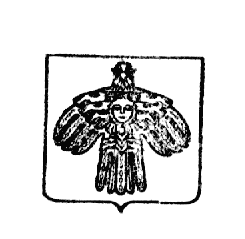 Руководительадминистрациимуниципальногообразованиягородского поселения«Усогорск»Порядковый номерДата регистрацииКорреспондентВид обращенияРезультат (N, дата постановления)Подпись в получении результата